АДМИНИСТРАЦИЯКРАСНОПОЛЯНСКОГО СЕЛЬСКОГО ПОСЕЛЕНИЯПесчанокопского района Ростовской областиПОСТАНОВЛЕНИЕ12.12.2022                                  №141                 с. Красная ПолянаОб утверждении программы комплексного развития системы коммунальной инфраструктуры Краснополянского сельского поселения на 2023 - 2030 гг.В соответствии с Федеральным законом от 06.10.2003 № 131-Ф3 «Об общих принципах организации местного самоуправления в Российской Федерации», постановлением Правительства Российской Федерации от 14.06.2013 № 502 «Об утверждении требований к программам комплексного развития систем коммунальной инфраструктуры поселений, городских округов», Генеральным планом Краснополянского сельского поселения Песчанокоспкого района Ростовской области, Уставом муниципального образования «Краснополянское сельское поселение»ПОСТАНОВЛЯЮ: Утвердить программу комплексного развития системы коммунальной инфраструктуры Краснополянского сельского поселения на 2023 - 2030 гг. в составе следующих документов: Программа комплексного развития системы коммунальной инфраструктуры Краснополянского сельского поселения на 2023 - 2030 гг. согласно приложению 1 к настоящему постановлению. Обосновывающие материалы к программе комплексного развития системы коммунальной инфраструктуры Краснополянского сельского поселения на 2023 - 2030 гг. согласно приложению 2 к настоящему постановлению. Настоящее Постановление подлежит размещению на официальном сайте Администрации Краснополянсекого сельского поселения.Контроль за исполнением оставляю за собой.Глава Администрации Краснополянского сельского поселения                                      П.А.Булгаковприложение 1к постановлению АдминистрацииКраснополянского сельского поселенияот 12.12.2022 №141ПРОГРАММА КОМПЛЕКСНОГО РАЗВИТИЯ СИСТЕМЫ КОММУНАЛЬНОЙ ИНФРАСТРУКТУРЫ КРАСНОПОЛЯНСКОГО СЕЛЬСКОГО ПОСЕЛЕНИЯ ПЕСЧАНОКОПСКОГО РАЙОНА РОСТОВСКОЙ ОБЛАСТИ НА 2023 - 2030 гг.2022 гСтруктура муниципальной программы комплексного развития систем коммунальнойинфраструктуры Краснополянского сельского поселения на 2023-2030 годыРаздел 1Паспорт программы.Раздел 2Характеристика существующего состояния коммунальной инфраструктуры.2.1. Краткий анализ систем коммунальной инфраструктуры.Система теплоснабжения.Системы теплоснабжения на территории Краснополянского сельского поселения нет. Для отопления частных домовладений и организаций используются частные котельные. Горячее водоснабжение осуществляется путём нагрева хозпитьевой воды локальными нагревателями (газовыми и электрическими колонками, титанами), установленными на предприятиях, в учреждениях, в частных домах и квартирах.Система водоснабжения.          Для подачи воды потребителям на территорию населенного пункта проложены водопроводные сети и установлены напорно-регулирующие сооружения (водонапорные башни «Рожновского»). Общее количество водонапорных башен в поселении составляет 8шт..          Общая протяженность водопроводных сетей составляет  34,35 км..  Общая установленная производительность водозаборов в поселении составляет 132,84 м3/час. Источником водоснабжения с. Красная Поляна являются артезианские скважины в количестве 8 (восемь) штук, которые оборудованы насосами типа ЭЦВ 6-10-110 и ЭЦВ 6-10-80. Насосы подают воду в водонапорные башни Рожновского. Водопровод проложен в 1967, 1977, 1980, 1989 годах.Система водоснабжения поселения не в полной мере соответствует техническим регламентам и требованиям надежности и безопасности.Значительная часть трубопроводов, резервуаров, оборудования требует капитального ремонта и реконструкции.Право собственности на объекты водопроводно-канализационного хозяйства (ВКХ) системы водоснабжения принадлежит Администрации Песчанокопского района Ростовской области.Эксплуатирующей организацией является МУП КХ «Песчанокопского района».В настоящее время в Краснополянском сельском поселении централизованная система водоснабжения.Обеспеченность жилого фонда централизованным водоснабжением составляет 92 %.Тариф отпуска воды для населения составляет 40,15 рублей.         Полив приусадебных участков в населенных пунктах в основном осуществляется из индивидуальных скважин и колодцев, расположенных на приусадебных участках. Система водоотведения.На территории Краснополянского сельского поселения централизованной системы водоотведения (канализационной системы) нет. Для утилизации жидких бытовых отходов жителями сельского поселения используются частные выгребные ямы.Система сбора и утилизации ТКО.Обращение с твердыми коммунальными отходами на территории Краснополянского сельского поселения обеспечивается региональным оператором в соответствии с региональной программой в области обращения с отходами, в том числе с твердыми коммунальными отходами, и территориальной схемой обращения с отходами на основании договоров на оказание услуг по обращению с твердыми коммунальными отходами, заключенных с потребителями, в порядке, установленном законодательством Российской Федерации.В соответствии с ФЗ РФ от 24.06.1998 № 89-ФЗ органы местного самоуправления исключаются из организации деятельности и принимают участие в обращении с ТКО посредством создания мест (площадок) накопления ТКО, ведению реестра и организации экологического воспитания населения.Действующим региональным оператором на территории Песчанокопского района в соответствии с соглашением об организации деятельности по обращению с ТКО в зоне деятельности Волгодонского МЭОКа является ООО «ЭкоЦентр». Способ складирования ТКО определен региональным оператором и осуществляется бестарным методом в пакеты и другие емкости. Вывоз ТКО включен региональным оператором в тариф по вывозу отходов. Для сбора твёрдых коммунальных отходов на территории Краснополянского сельского поселения оборудована площадка для накопления отходов. Охват услугой населения регионального оператора в зоне его действия  составляет территориально-100 %, населения- 70,3%, юридических лиц и индивидуальных предпринимателей- 100%.        Тариф на услугу регионального оператора по обращению с твердыми коммунальными отходами ООО «ЭкоЦентр» в зоне деятельности Волгодонского МЭОК - 948,54  руб за 1 куб.м.Система газоснабжения.Протяженность уличной газовой сети на территории Краснополянского сельского поселения – 38,014 км, в том числе среднего давления- 10,77 км, низкого давления- 27,24 км. Газифицировано – 957 домовладения, что составляет -73,17%. Подлежит газификации 351 домовладений.Основным потребителем природного газа в поселении является население, которое использует газ на приготовление пищи, отопление и горячее водоснабжение. Отопление газифицированного жилого фонда осуществляется от индивидуальных газовых котлов, не газифицированного – от печей и котлов на твердом топливе.  Для приготовления пищи в не газифицированном жилом фонде используются печи на твердом топливе и газовые печи на баллонном газе. Эксплуатирующая организация  ООО «Газпром межрегионгаз Ростов-на Дону».  Тариф на услугу газоснабжения для населения составляет 6,75 руб. за 1 куб.м. Система электроснабжения.Источником электроснабжения Краснополянского сельского поселения является трансформаторная подстанция филиала ПАО «Россети Юг» - «Ростовэнерго». Подстанция 35/10кВ «Краснополянская» находятся в границах поселения.          Подстанция «Краснополянская» расположена на северовосточной окраине  с. Красная Поляна. На подстанции установлено два трансформатора  мощностью   по    750 КВА.  В настоящее время установленная мощность трансформаторного оборудования на подстанциях достаточна для покрытия существующих электрических нагрузок.          От указанных подстанций, по сети линий ВЛ-10кВ напряжение подается в населенные пункты на трансформаторные подстанции 10/0,4 кВ, к которым присоединены электроустановки потребителей. Все электрические сети 10 и 0,4 кВ на территории поселения выполнены в воздушном исполнении. Установленное на подстанциях оборудование и электрические сети имеют значительный процент износа и в перспективе  требуется их реконструкция и капитальный ремонт.2.2. Краткий анализ состояния установки приборов учета и энергоресурсосбережения у потребителей.            Во исполнение требований Федерального закона от23 ноября 2009 года № 261-ФЗ «Об энергосбережении и о повышении энергетической эффективности и о внесении изменений в отдельные законодательные акты Российской Федерации» и на основании Постановления Администрации Краснополянского сельского поселения от 27.12.2019 года №125  «Об утверждении муниципальной программы Краснополянского сельского поселения Песчанокопского района «Энергоэффективность и развитие энергетики» ведутся работы в области энергосбережения и повышения энергетической эффективности. Основные направления реализации программы:- Энергосбережение и повышение энергетической эффективности в муниципальных учреждениях;- Развитие и модернизация электрических сетей, включая сети уличного освещения;Оснащенность приборами учета у потребителей Краснополянского сельского поселения отражена в таблице 13 обосновывающих материалов и составляет следующий процент от необходимого, в том числе по видам энергетических ресурсов:82,8 % по воде;100 % по электрической энергии;100% по природному газуТо есть  82,8% оплаты за водоснабжение производится по фактическому потреблению энергетических ресурсов, остальная оплата производится по величинам потребления энергетических ресурсов, определенным расчетным способом. В бюджетной сфере 100%  за используемые энергетические ресурсы  производится по фактическому потреблению энергетических ресурсов.Раздел 3Перспективы развития Краснополянского сельского поселения и прогноз спроса на коммунальные ресурсы.3.1. Количественные показатели перспективы развития Краснополянского сельского поселения.3.1.1. Динамика и прогноз численности населенияЧисленность населения  Краснополянского сельского поселения на 2022 год составила 2823 человек. Динамика численности населения с 2010 года по 2022 год показана в таблице 2 обосновывающих материалов.Показания численности населения в 2021г и 2022 годуВ структуре населения по половому признаку преобладают женщины, доля на 2022 год составила 50 % женщин, против 49 % мужчин. К негативным моментам следует отнести  низкую долю учащихся 19  % и детей дошкольного возраста 14 %.  Общая доля  пенсионеров 35 %.Общая доля работающего населения  в сельском поселении в 2019 году составила 38 % и уменьшилось в 2020 году до 29%, что является отрицательным  фактором. Общий прирост/убыль населения в 2021 году по сравнению с 2022  годом  показан в таблице 1 обосновывающих материалов.Прогноз численности населения показан в таблице 3 обосновывающих материалов.3.1.2. Характеристика и расчет объемов нового жилищного строительстваОбщая площадь жилищного фонда Краснополянского сельского поселения  -  72,9 тыс. кв. м. Жилищный фонд поселения представлен малоэтажной застройкой. Обеспеченность населения  жильем находится на уровне выше средне областного. Анализ данных по году постройки говорит о том, что в поселении преобладают здания, построенные в период 1960-1980 гг В значительной степени это здания, которые уже требуют ремонта. В то же время более 1/3 жилого фонда составляют здания, построенные после 1971 г., степень износа которых достаточно низкая.  Они наиболее пригодны для проживания населения.  99% домовладений Краснополянского сельского поселения находится в частной собственности граждан. Одним из основных показателей качества жилья является его благоустройство.Средний уровень благоустройства жилого фонда   Краснополянского сельского поселения составляет 75.6 %. Данные по жилищному фонду показаны в таблице 4 обосновывающих материалов.Общая информация об оборудовании жилищного фонда показана  в таблице 5 обосновывающих материалов.3.2. Прогноз спроса на коммунальные ресурсы.        На период 2023-2030гг.  спрос на коммунальные ресурсы может быть спрогнозирован на основании прогноза численности населения и расчета объемов нового жилищного строительства.В связи с прогнозируемым небольшим ростом населения, а так же развитием жилищного строительства в перспективе  предполагается увеличение спроса на коммунальные ресурсы.По прогнозным оценкам снижение объемов потребления электроэнергии непроизойдет в связи с увеличением потребительского спроса на энергоемкие товары (стиральные, посудомоечные машины, кондиционеры, компьютеры и т.д.)и присоединением нагрузок для новых, ремонтируемых зданий.      Прогноз спроса на газоснабжение планируется исходя из сценарных условий социально- экономического развития Краснополянского сельского поселения. Увеличение потребления газа на период действия настоящей Программы ежегодно будет расти в связи с присоединением новых потребителей. Увеличение объемов потребления холодного водоснабжения на период действия настоящей Программы ежегодно будет расти в связи с модернизацией сетей водоснабжения и присоединением новых потребителей.Данные факторы развития благоприятно влияют и на развитие системы коммунальной инфраструктуры в Краснополянском сельском поселении в целом. Реконструкция и расширение систем коммунального хозяйства позволит увеличить нагрузку и спрос на коммунальные ресурсы путём расширения количества абонентов. Увеличение населения, а так же расширение застройки приведет к увеличению нагрузки на систему коммунальной инфраструктуры Краснополянского сельского поселения за счёт увеличения объёма предоставляемых услуг. Перспективные показатели спроса на коммунальные ресурсы показаны в таблице 6 обосновывающих материалов.Прогнозируемое увеличение спроса  на коммунальные услуги составляет 2% ежегодно.Раздел 4Целевые показатели развития коммунальной инфраструктуры.Основными направлениями развития Краснополянского сельского поселения являются - модернизация и обновление коммунальной инфраструктуры, устранение причин возникновения аварийных ситуаций, угрожающих жизнедеятельности человека, улучшение экологического состояния  окружающей среды, увеличение количества потребителей коммунальных услуг.Целевые показатели развития коммунальной инфраструктуры представлены в таблице:        Ожидаемые результаты реализации программы представлены в таблице 14 обосновывающих материалов.В соответствии с выше представленной таблицей, на основании целевых индикаторов, возможно проведение мониторинга реализации Программы.Раздел 5Программа инвестиционных проектов, обеспечивающих достижение целевых показателей.Инвестиционные проекты, предлагаемые к разработке и реализации в Краснополянском сельском поселении, приведены в таблице 15 обосновывающих материалов. В связи с изменением финансирования  в программу инвестиционных проектов могут вносится изменения(корректировки).Строительство сетей газоснабжения: Целью данного проекта является расширение системы газоснабжения и повышение надёжности газоснабжения.	Ожидаемые эффекты:	- Расширение сети абонентов;	- Увеличение нагрузки на коммунальные системы.Программой планируется к расчетному сроку реализации программы довести степень газификации населенных пунктов в поселении в среднем до 80%. Для частично газифицированных населенных пунктов необходимо завершить строительство распределительных газопроводов среднего и низкого давлений в соответствии с расчетными схемами в целях обеспечения возможности подключения конечных потребителей. Газификация не газифицированного населенного пункта должна осуществляться в соответствии с расчетной схемой газоснабжения Песчанокопского района, выполненной в составе схемы газоснабжения Ростовской области .   Реконструкция и модернизация водопроводных сетей: Целью данного проекта является  предотвращение аварийных ситуаций,  исключение потерь воды, обеспечение бесперебойной подачи воды для потребителей.Ожидаемые эффекты:- повышение качества водоснабжения;- снижение затрат на ремонт прорывов;- повышение надежности водоснабжения.Срок исполнения 2023-2029гг.Обустройство мест (площадок) ТКО: Целью данного проекта является повышение охвата населения системой сбора и вывоза твердых коммунальных отходов, сокращение количества несанкционированных мест размещения отходовОжидаемые эффекты:-Улучшение санитарной и экологической обстановки в поселении-Увеличение доли населения, охваченного организованным сбором и вывозом отходовМероприятия по энергосбережению:  Целью данного проекта является повышение энергетической эффективности и надежности предоставления услуг по электроснабжению и уличному освещению. Ожидаемые эффекты:- увеличение доли объема потребления энергоресурсов, расчеты за потребление которых осуществляются на основании показаний приборов учета;- сокращение объемов потребления энергоресурсов за счет энергосберегающего оборудования и материалов.Раздел 6Источники инвестиций, тарифы и доступность программы для населения.Основные мероприятия программы направлены на привлечение бюджетных и внебюджетных инвестиций в обеспечение комплексного развития систем коммунальной инфраструктуры Краснополянского сельского поселения, а также на внедрение механизмов, обеспечивающих осуществление планируемого строительства новых, реконструкции и комплексного обновления (модернизации) существующих систем коммунальной инфраструктуры. Предполагаемое финансовое обеспечение Программы.Основными источниками инвестирования Программы являются:• средства, организаций коммунального комплекса  и кредитные средства (внебюджетные средства).• средства федерального бюджета.•средства областного бюджета.•средства местного бюджета.Общий объем финансирования Программы составляет 0,0 тыс. рублей, в том числе: - Федеральный бюджет – 0,0 тыс. руб.- областной бюджет– 0,0 тыс. руб.,- местный бюджет – 0,0 тыс. руб.,- внебюджетные средства – 0,0 тыс. руб. В случае выделения средств, возможно софинансирование, распределение финансирования возможно в следующем процентном взаимоотношении.Возможно изменение структуры финансирования.	Финансовое обеспечение Программы по периодам реализации мероприятий показана в таблице 16 обосновывающих материалов.По итогам ежегодного мониторинга в программу финансирования могут быть внесены изменения (корректировки).Экономическая доступность услуг для населенияЭкономическая доступность услуг организаций коммунального комплекса отражает соответствие платежеспособности потребителей установленной стоимости коммунальных услуг.Фактическая оплата населением коммунальных услуг представлена в таблице: В соответствии с динамикой цен тарифов за коммунальные услуги (таблица 17 обосновывающих материалов) средний рост платы населения составит 4,35 % в год от общей стоимости по оплате коммунальных услуг, что составляет около 255 рублей.           Расчет величины платы потребителей за коммунальные услуги приведен в таблице 18 обосновывающих материалов.Критерии доступности  коммунальных услуг для населения показаны в таблице 19 обосновывающих материаловКритерии доступности рассчитаны в соответствии с методическими рекомендациями центра муниципальной экономики и права по разработке критериев и оценке доступности для потребителей товаров и услуг организаций коммунального комплекса, таблица 20 обосновывающих материалов.Раздел 7Управление программой.Общее руководство реализацией Программы осуществляется Главой Администрации Краснополянского сельского поселения, оперативное управление (контроль) осуществляется органами исполнительной власти и органами местного самоуправления в рамках своих полномочий. В качестве экспертов и консультантов для реализации анализа и оценки  осуществляемых мероприятий могут быть привлечены экспертные организации, а так же представители федеральных и территориальных органов исполнительной власти, представители организаций коммунального комплекса.приложение 2к постановлению Администрации Краснополянского сельского поселенияот 12.12.2022   №141   ОБОСНОВЫВАЮЩИЕ МАТЕРИАЛЫ К ПРОГРАММЕ КОМПЛЕКСНОГО РАЗВИТИЯ СИСТЕМЫ КОММУНАЛЬНОЙ ИНФРАСТРУКТУРЫ КРАСНОПОЛЯНСКОГО СЕЛЬСКОГО ПОСЕЛЕНИЯ НА 2023 - 2030 гг.2022гСОДЕРЖАНИЕРаздел 1Перспективные показатели развития муниципального образования для разработки программы.Характеристика Краснополянского сельского поселения.Краснополянское сельское поселение расположено в юго-восточной части Песчанокопского муниципального района Ростовской области и граничит:  с севера   –Поливянское сельское поселение, Сальский р-он; с востока  – Сальский р-он, Республика Калмыкия, Зареченское сельское поселение;  с запада   – Жуковское сельское поселение ;  с юга –. Зареченское сельское поселение, Ставропольский крайКраснополянское  сельское поселение было образовано в соответствии с областным законом об административно–территориальном устройстве Ростовской области, принятом 25 июля 2005 года №340-3с. 27 декабря 2004 года N 254-ЗСАдминистративный центр поселения – с. Красная Поляна. Расстояние административного центра поселения до районного центра с. Песчанокопское составляет 46 км и связан с ним хорошей асфальтовой дорогой. Прогноз численности и состава населения.Общая численность населения сельского поселения по состоянию на 01.01.2019г. – 3076 чел.Сведения о численности постоянного населения муниципального образования Таблица 1Показатели изменения численности населения 2013-2020гг.Таблица 2Перспективная численность населения сельского поселенияТаблица 3В Краснополянском сельском поселении наблюдается периодическое увеличение и уменьшение численности населения на протяжении последних лет. С 2013 г. по 2020 г. численность населения поселения увеличилась с 3416 человек до 3998 человек. Изменение численности населения поселения происходит как за счет естественного, так и за счет механического движения населения.В целом, в Краснополянском сельском поселении складывается стабильная демографическая ситуация. Прогноз развития промышленностиЗа годы рыночных реформ системное ухудшение макроэкономической ситуации в России привело к экономическому урону всей производственной базы Краснополянского сельского поселения. Исчез ряд отраслей сельского хозяйства, бывших в советское время базовыми: свиноводство, мясомолочное скотоводство, овцеводство, птицеводство, виноградарство, овощеводство, выращивание подсолнечника.Начиная с 2000г., в сельскохозяйственном производстве Краснополянского сельского поселения произошли заметные позитивные сдвиги: прогрессировали агротехнологии, обновился парк сельхозмашин. Этим процессам способствовала реализация дотационных государственных программ поддержки сельского хозяйства, в рамках которых предприятия получили доступ к дешевым кредитным ресурсам.В 2010-2020гг. в Краснополянском сельском поселении наметилась положительная динамика общего объема производства сельскохозяйственной продукции. Принимая во внимание долговременный рост экономики всей Ростовской области, стабильное увеличение объемов потребления сельскохозяйственной продукции, на долгосрочную перспективу можно ожидать восходящий тренд производства пищевой продукции, что является положительным фактором экономического развития сельского поселения.Экономику поселения представляют 75 сельскохозяйственныхпредприятий, 1 предприятие по хранению и переработке сельхозпродукции, предприятия розничной торговли. Большинство из них осуществляют стабильную хозяйственную деятельность, финансовое состояние расценивается как удовлетворительное.                                 Прогноз развития застройки.Данные по жилищному фондуТаблица 4Общая информация об оборудовании жилищного фондаТаблица 5Прогноз изменения доходов населенияОсновным источником доходов населения являются заработная плата и доходы от предпринимательской деятельности. В структуре доходов населения в прогнозном периоде возрастет доля заработной платы, доходов от предпринимательской деятельности и собственности, увеличится доля социальных трансфертов, что связано с активной федеральной социальной политикой: совершенствованием государственной социальной поддержки малообеспеченных категорий населения и граждан, имеющих детей.          Данные о величине среднедушевого денежного доходана одного жителя по трудоспособному населению Краснополянского сельского поселения за 2020 год отсутствуют.Раздел 2 Перспективные показатели спроса на коммунальные ресурсыПерспективные показатели спроса на коммунальные ресурсы выведены из показателей динамики численности населения, уровня благоустройства жилья и коэффициента обеспечения жителей Краснополянского сельского поселения коммунальными услугами.Таблица 6Средний ежегодный рост показателя спроса на коммунальные услуги, предоставляемые в Краснополянском сельском поселении составляет около 2 %.   Раздел 3Характеристика состояния и проблемы коммунальной инфраструктурыВодоснабжение Населенный пункт с. Красная Поляна в качестве водоисточника используют подземные воды. Описание скважинных водозаборов с оценкой их технического состояния приведено в таблице 7.Таблица 7Характеристика насосного оборудования представлена в таблице 8.Таблица 8Все насосы, установленные в скважинах, типа ЭЦВ управляются автоматически по уровню воды в водонапорных башнях. Система централизованного водоснабжения поселения  имеет по оценке очень низкое значение энергоэффективности.           Таким образом, система водоснабжения Краснополянского сельского поселения характеризуется высоким  физическим и моральным износом оборудования по водозаборным сооружениям и водопроводной сети. Длительная эксплуатация артезианских скважин, коррозия обсадных труб и фильтрующих элементов привела к ухудшению органолептических показателей качества воды. Отсутствие фильтрующих элементов у многих водозаборных скважин привела к снижению удельного дебита скважин, обусловленного неэффективной работой водоносных пластов в зоне водоотбора в результате заиления, засорения и пескования.Имеющиеся проблемы и направления их решения:На некоторых скважинах невозможно обеспечить соблюдение требований зон санитарной охраны, так как в непосредственной близости находятся объекты недвижимости, находящиеся в частной собственности.Сооружения на водопроводной сети имеют существенный износ, что требует их замены или капитального ремонта.Требуемые мероприятия: реконструкция водопроводной сети;реконструкция насосного оборудования в скважинах;реконструкция электрооборудования;внедрение телемеханизации и автоматизации на всех стадиях производства. Электроснабжение        Источником электроснабжения Краснополянского сельского поселения является трансформаторная подстанция филиала ПАО «Россети Юг» - «Ростовэнерго». Подстанция 35/10кВ «Краснополянская» находятся в границах поселения.          Подстанция «Краснополянская» расположена на северовосточной окраине  с. Красная Поляна. На подстанции установлено два трансформатора  мощностью   по    750 КВА.  В настоящее время установленная мощность трансформаторного оборудования на подстанциях достаточна для покрытия существующих электрических нагрузок.  От трансформаторных подстанций получают электроэнергию потребители. Состояние системы электроснабжения  удовлетворительное. Степень износа сетей- 37%, трансформаторов-40%.Проблемы эксплуатации источников электроснабжения:• высокий процент износа оборудования; • перегруженность трансформаторов в послеаварийном и ремонтном режимах; • использование трансформаторов сверх нормативного срока эксплуатации; • низкая надежность релейной защиты и автоматики; Проблемы эксплуатации электрических сетей • высокая степень износа электрических сетей; • низкая пропускная способность электрических сетей;• отсутствие автоматизированной системы управления уличным освещением; Требуемые мероприятия: усиленный контроль технического состояния, капитальный ремонт установленного на подстанциях оборудования и электрических сетей;установка новых подстанций 10/0,4кВГазоснабжение        На момент разработки Программы в Краснополянском сельском поселении имеется сетевой газ. Степень газификации составляет 73,1%. Состояние газовых сетей хорошее. Имеющиеся проблемы и направления их решения:большие расходы по закупке, транспортировке, доставке сжиженного газа. Требуемые мероприятия: строительство распределительных газопроводов среднего и низкого давлений;строительство межпоселкового газопровода высокого давления;догазификация населенных пунктов.Обращение с твердыми коммунальными отходами      Действующим региональным оператором на территории Песчанокопского района в соответствии с соглашением об организации деятельности по обращению с ТКО в зоне деятельности Волгодонского МЭОКа является ООО «ЭкоЦентр». Способ складирования ТКО  на территории Краснополянского сельского поселения определен региональным оператором и осуществляется бестарным методом в пакеты и другие емкости. Вывоз КГО включен региональным оператором в тариф по вывозу отходов. Для сбора твёрдых коммунальных отходов на территории Краснополянского сельского поселения оборудована 1 площадка для накопления отходов.        В соответствии с утвержденным постановлением Министерства ЖКХ Ростовской области от 03.07.2020г №6 нормативом накопления твердых коммунальных отходов в отношении отдельных категорий и объектов образования отходов на территории Ростовской области,  объемы накопления отходов в каждом населенном пункте Краснополянского сельского поселения составляют:В соответствии с утвержденным графиком вывоза ТКО с территории Песчанокопского района планируемый объем  вывоза твердых коммунальных отходов с территории Краснополянского сельского поселения составляет:       Несмотря на начатую в 2019 году реформу обращения с твердыми коммунальными отходами, ситуация в этой сфере остается напряженной. Охват услугой населения в разрезе населенных пунктов за 2021 год представлен в таблице:Таблица 12        Основной причиной не предоставления услуги по обращению с твердыми коммунальными отходами является нежелание населения пользоваться данной услугой. Основные причины: тяжелое финансовое положение, не проживание по месту оказания услуги и прочие. Эта ситуация приводит к возникновению стихийных свалок в балках, лесополосах и других несанкционированных местах. Свалки являются объектом, потенциально опасным для окружающей среды. Основными видами загрязнения являются: • загрязнение атмосферного воздуха; • загрязнение почвы; • загрязнение водного бассейна. Имеющиеся проблемы и направления их решения:ежегодное возникновение несанкционированных свалок на территории муниципального образования; загрязнение окружающей среды;нежелание населения пользоваться  услугой по вывозу твердых коммунальных отходов;отсутствие площадок по накоплению (в том числе раздельному накоплению) отходов в большинстве населенных пунктов;Требуемые мероприятия: обустройство на территории поселения площадок временного накопления ТКО (КГО);информационно-разъяснительная работа с населением;улучшение материальной базы предприятий коммунальной сферыРаздел 4 Характеристика состояния и проблемы в реализации энерго- и ресурсосбережения и учёта и сбора информацииУкомплектованность приборами учёта энергоресурсовТаблица 13Раздел 5 Целевые показатели развития коммунальной инфраструктурыОжидаемые результаты реализации программыТаблица 14Раздел 6Общая программа проектовТаблица 15Раздел 7Финансовые потребности для реализации программыФинансовое обеспечение Программы по периодам реализации мероприятий.Таблица 16Раздел 8Организация реализации проектовВсе инвестиционные проекты по реализации развития коммунальной инфраструктуры Краснополянского сельского поселения обозначенные в программе комплексного развития будут реализованы в 2 этапа. 1 этап – 2022-2026 годы – разработка проектно-сметной документации по рабочим проектам. В данный период будут проведены аукционы на право разработки проектно-сметной документации, непосредственно сама разработка документации, будет организовано прохождение государственной экспертизы, а также экспертизы достоверности. 2 этап – 2026 – 2030 годы - реализация рабочих проектов. В данный период будут проведены аукционы на право проведения реконструкции/строительства по рабочим проектам вошедшим в программу.	Контроль за исполнением  этапов программы возложены на соответствующих специалистов Администрации сельского поселения.Раздел 9Программы инвестиционных проектов, тариф и плата за подключениеРеализация Программы осуществляется путём разработки инвестиционных  программ:- нацеленных на присоединение новых потребителей;- обеспечивающих повышение надежности ресурсосбережения;- обеспечивающих выполнение экологических требований;- обеспечивающих выполнение требований законодательства об энергосбережении. Динамика изменения тарифов в период реализации программыТаблица 17 В соответствии с динамикой цен тарифов за коммунальные услуги средний рост платы населения составит 4,35 % в год от общей стоимости по оплате коммунальных услуг, что составляет около 255 рублей.Раздел 10Прогноз расходов населения на коммунальные ресурсы, расходов бюджета на социальную поддержку и субсидии, проверка доступности тарифов на коммунальные услуги     Расчет величины платы за коммунальные услуги по нормативам потребления для потребителей Краснополянского сельского поселения  приведен для  жилого дома площадью 70 кв.м, состоящего из 3-х комнат, оборудованного газовой плитой, газовым котлом для отопления, без электрооборудования для горячего водоснабжения.  В доме централизованное холодное водоснабжение. Дом оборудован так же унитазом, раковиной, мойкой, ванной.Критерии доступности предоставления коммунальных услуг  жителям Краснополянского сельского поселенияТаблица 19Раздел 11 Модель для расчёта программыРасчёт критериев доступностиТаблица 20Раздел 1. Паспорт Программы3Раздел 2. Характеристика существующего состояния коммунальной инфраструктуры2.1. Краткий анализ систем коммунальной инфраструктуры2.2. Краткий анализ состояния установки приборов учета и энергоресурсосбережения у потребителей.5Раздел 2. Характеристика существующего состояния коммунальной инфраструктуры2.1. Краткий анализ систем коммунальной инфраструктуры2.2. Краткий анализ состояния установки приборов учета и энергоресурсосбережения у потребителей.5Раздел 2. Характеристика существующего состояния коммунальной инфраструктуры2.1. Краткий анализ систем коммунальной инфраструктуры2.2. Краткий анализ состояния установки приборов учета и энергоресурсосбережения у потребителей.9Раздел 3. Перспективы развития Краснополянского сельского поселения и прогноз спроса на коммунальные ресурсы3.1. Количественные показатели перспективы развития Краснополянского сельского поселения.3.2. Прогноз спроса на коммунальные ресурсы.10Раздел 3. Перспективы развития Краснополянского сельского поселения и прогноз спроса на коммунальные ресурсы3.1. Количественные показатели перспективы развития Краснополянского сельского поселения.3.2. Прогноз спроса на коммунальные ресурсы.10Раздел 3. Перспективы развития Краснополянского сельского поселения и прогноз спроса на коммунальные ресурсы3.1. Количественные показатели перспективы развития Краснополянского сельского поселения.3.2. Прогноз спроса на коммунальные ресурсы.12Раздел 4. Целевые показатели развития коммунальной инфраструктуры13Раздел 5. Программа инвестиционных проектов, обеспечивающих достижение целевых показателей14Раздел 6. Источники инвестиций, тарифы и доступность программы для населения16Раздел 7. Управление программой17Наименование программыПрограмма комплексного развития системы коммунальной инфраструктуры Краснополянского сельского поселения Песчанокопского района Ростовской области на 2023 - 2030 гг.Основание для разработки (нормативная база)Градостроительный кодекс Российской Федерации;Федеральный закон от 06.10.2003 № 131-ФЗ «Об общих принципах организации местного самоуправления в Российской Федерации»;Федеральный закон от 26.03.2003 № 35-ФЗ «Об электроэнергетике»;Федеральный закон от 27.07.2010 № 190-ФЗ «О теплоснабжении»;Федеральный закон от 07.12.2011 № 416-ФЗ «О водоснабжении и водоотведении»;Федеральный закон от 23.11.2009 № 261-ФЗ «Об энергосбережении и повышении энергетической эффективности и о внесении изменений в отдельные законодательные акты Российской Федерации»;Постановление Правительства Российской Федерации от 14.06.2013 № 502 «Об утверждении требований к программам комплексного развития систем коммунальной инфраструктуры поселений, городских округов»;Приказ Федерального агентства по строительству и жилищно-коммунальному хозяйству от 01.10.2013 № 359/ГС «Об утверждении методических рекомендаций по разработке программ комплексного развития систем коммунальной инфраструктуры поселений, городских округов»;Приказ Федерального агентства по строительству и жилищно-коммунальному хозяйству от 28.10.2013 № 359/ГС «О порядке осуществления мониторинга разработки и утверждения программ комплексного развития систем коммунальной инфраструктуры поселений, городских округов»;Устав поселения;Генеральный план Краснополянского сельского поселения Песчанокопского района Ростовской областиЗаказчик программыАдминистрация Краснополянского сельского поселения Песчанокопского районаРазработчик программыАдминистрация Краснополянского сельского поселения Песчанокопского районаЦели программыЦелями программы комплексного развития системы коммунальной инфраструктуры Краснополянского сельского поселения Песчанокопского района являются:- увеличение доступности предоставления коммунальных услуг;- рост спроса на предоставление коммунальных услуг;- повышение показателя качества предоставляемых услуг- повышение надёжности систем коммунальной инфраструктуры;- стабилизация показателей потребления коммунальных услуг;- улучшение экологического состояния.Задачи программыМодернизация и оптимизация систем коммунальной инфраструктуры (газоснабжение, водоснабжение, электроснабжение, вывоз ТКО);Увеличение потребителей предоставляемых коммунальных услуг;Совершенствование системы энергосбережения;Повышение энергоэффективности систем коммунальной инфраструктуры;Внедрение энергосберегающих технологий;Снижение потерь коммунальных ресурсов.Сроки и этапы реализации2023-2030 гг.первый этап - с 2023г по 2026гвторой этап - с 2027г по 2030гОбъём и источники финансированияИсточниками финансирования являются средства областного и местного бюджетов, а так же внебюджетные средства (средства предприятий коммунального комплекса).Осуществление контроляОбщее руководство осуществляется Администрацией Краснополянского сельского поселения, оперативное управление ходом реализации программы осуществляется Администрацией Краснополянского сельского поселения.№ п/пНаименование характеристикиИтого по сельскому поселениюИтого по сельскому поселению№ п/пНаименование характеристики2021г.2022г.Численность населения (чел), в том числе:29142823Работающих786887Пенсионеров1188996Учащихся544544Дошкольного возраста396396Женщин14711434Мужчин14431389ОборудованоУровень благоустройства%водопроводом92газом73электричеством98№ п/пЦелевой индикаторЕд. измеренияЗначение индикатора до реализации программыИзменение1.Надежность (бесперебойность)  и качество снабжения потребителей услугой водоснабженияНадежность (бесперебойность)  и качество снабжения потребителей услугой водоснабженияНадежность (бесперебойность)  и качество снабжения потребителей услугой водоснабженияНадежность (бесперебойность)  и качество снабжения потребителей услугой водоснабжения1.1Аварийность системы водоснабженияед/км4,93Уменьшение не менее чем на 10%1.2Износ системы водоснабжения%67Уменьшение не менее чем на 10%1.3Удельный вес сетей, нуждающихся в замене%76,4Уменьшение не менее чем на 20%2Надежность (бесперебойность)  и качество снабжения потребителей услугой электроснабженияНадежность (бесперебойность)  и качество снабжения потребителей услугой электроснабженияНадежность (бесперебойность)  и качество снабжения потребителей услугой электроснабженияНадежность (бесперебойность)  и качество снабжения потребителей услугой электроснабжения2.1Аварийность системы электроснабженияед/км0,2Уменьшение не менее чем на 10%2.2Износ системы электроснабжения%37Уменьшение не менее чем на 10%2.3Удельный вес сетей, нуждающихся в замене%20Уменьшение не менее чем на 10%3Надежность (бесперебойность)  и качество снабжения потребителей услугой газоснабженияНадежность (бесперебойность)  и качество снабжения потребителей услугой газоснабженияНадежность (бесперебойность)  и качество снабжения потребителей услугой газоснабженияНадежность (бесперебойность)  и качество снабжения потребителей услугой газоснабжения3.1Аварийность системы газоснабженияед/км0,0Сохранение на прежнем уровне3.2Износ системы газоснабжения%10Уменьшение не менее чем на 10%4Доступность для потребителейДоступность для потребителейДоступность для потребителейДоступность для потребителей4.1Доля газифицированных домовладений (квартир)%57.7Увеличение до 70%4.2Доля населения, охваченного организованным сбором и вывозом отходов%70,3Увеличение до 100%5Снижение негативного воздействия на окружающую среду  и улучшение экологической обстановкиСнижение негативного воздействия на окружающую среду  и улучшение экологической обстановкиСнижение негативного воздействия на окружающую среду  и улучшение экологической обстановкиСнижение негативного воздействия на окружающую среду  и улучшение экологической обстановки5.1Количество несанкционированных свалокшт5Уменьшение не менее чем на 10%показатель2020 год 2021 год 2022 г прогноз2023 г прогноз 2024 г прогноз2025 г прогноз2030 г прогнозоплата населением коммунальных услуг, %99,499,599,999,9100100100Раздел 1Перспективные показатели развития муниципального образования для разработки программ3Раздел 2Перспективные показатели спроса на коммунальные ресурсы5Раздел 3Характеристика состояния и проблем коммунальной инфраструктуры5Раздел 4Характеристика состояния и проблем в реализации энерго- и ресурсосбережения и учета и сбора информации10Раздел 5Целевые показатели развития коммунальной инфраструктуры11Раздел 6Общая программа проектов12Раздел 7Финансовые потребности для реализации программы13Раздел 8Организация реализации проектов13Раздел 9Программы инвестиционных проектов, тариф и плата за подключение14Раздел 10Прогноз расходов населения на коммунальные ресурсы, расходов бюджета на социальную поддержку и субсидии, проверка доступности тарифов на коммунальные услуги14Раздел 11Модель для расчета программы15№Населённый пунктТип населённого пунктаНаселениеНаселениеНаселениеНаселение№Населённый пунктТип населённого пункта20192020202120221С. Красная Полянасело2563255229142823Численность населенияЧисленность населенияЧисленность населенияЧисленность населенияЧисленность населенияЧисленность населенияЧисленность населенияЧисленность населенияЧисленность населенияЧисленность населенияЧисленность населения2013201320142014201420152016201720182019202034163416334433443344330732533222314430763998НаименованиеСовременное состояниеПервая очередь,2030г.Первая очередь,2030г.Расчетный срок,2040г.Расчетный срок,2040г.НаименованиеСовременное состояниеПерспективная численностьРост численности,%Перспективная численностьРост численности,%Общая численность населения, чел.28232852129645Населенный пунктЖилищный фонд, тыс.м2Жилищный фонд, тыс.м2Жилищный фонд, тыс.м2Прим.Населенный пунктСуществующееI очередьРасчетн. срокПрим.с. Красная Поляна72,90,70,76Наименование показателейВсегов том числе оборудованная:в том числе оборудованная:в том числе оборудованная:в том числе оборудованная:в том числе оборудованная:Наименование показателейВсеговодопроводомв том числе централизов.отоплен.в том числе централизов.газом (сетевым, сжижен.)1234567Общая площадь жилых помещений, тыс.кв.м.72,960,960,956,2056,2ВодоснабжениеГазоснабжениеЭлектроснабжение202192 %73,1 %100 %202293 %74 %100 %202394 %75 %100 %202495%77%100%202596%78%100%203097%80%100%№ П/ПместоположениеГод ввода в эксплуатациюГлубина, мДиаметр обсадной трубы, ммДебит, м3/сутИзнос, %с. Красная Полянас. Красная Полянас. Красная Полянас. Красная Полянас. Красная Полянас. Красная Полянас. Красная Поляна1Скважина №42, ул. Крестьянская1984г.95219362,9472Скважина №2980, ул. Первомайская1967г.98,8219604,8543Скважина №8518, ул. Западная1989г.103219207,4474Скважина №6518, ул. Школьная1977г.109273578,9475Скважина №5592, ул. Северная1975г.103273432486Скважина №7541, ул. Школьная1979г.106273432477Скважина №7951, ул. Заречная1980г.100273483,8478Скважина №8517, ул. Садовая1989г.12821986,447№ П/ПМестоположениеМарка насосаГод установкиУправление насосами (ручное/ автоматическое)Износ, %Удельное потребление электроэнергии, кВт/м31Скважина №42, ул. КрестьянскаяЭЦВ 6-10-1102022г.автоматическое500,682Скважина №2980, ул. ПервомайскаяЭЦВ 6-10-802022г.автоматическое500,523Скважина №8518, ул. ЗападнаяЭЦВ 6-10-1102021г.автоматическое600,684Скважина №6518, ул. ШкольнаяЭЦВ 6-10-1102021г.автоматическое600,685Скважина №5592, ул. СевернаяЭЦВ 6-10-1102022г.автоматическое500,686Скважина №7541, ул. ШкольнаяЭЦВ 6-10-1102021г.автоматическое600,687Скважина №7951, ул. ЗаречнаяЭЦВ 6-10-1102012г.автоматическое1000,688Скважина №8517, ул. СадоваяЭЦВ 6-10-1102021г.автоматическое600,68№ п/пНаселенный пунктВсего домовладений (квартир)Охвачено услугойУслуга не предоставляется1С. Красная Поляна 13441075(80%)269(20%)Наименование сельского поселенияУстановлено (укомплектованность), %Установлено (укомплектованность), %Установлено (укомплектованность), %Средний процент укомплектованностиНаименование сельского поселенияПриборов учетаводыПриборов учета природного газаПриборов учета электрической энергииСредний процент укомплектованностиКраснополянское сельское поселение82,810010099№ п/пОжидаемые результаты ПрограммыЦелевые индикаторы1Система водоснабженияСистема водоснабжения1.1Надежность  (бесперебойность) и качество снабжения потребителей услугой водоснабжения:Повышение надежности работы системы водоснабжения в соответствии с нормативными требованиями;Повышение эффективности использования ресурсов.Количество аварий и повреждений на1 км сети в год1.1Надежность  (бесперебойность) и качество снабжения потребителей услугой водоснабжения:Повышение надежности работы системы водоснабжения в соответствии с нормативными требованиями;Повышение эффективности использования ресурсов.Износ коммунальных систем1.1Надежность  (бесперебойность) и качество снабжения потребителей услугой водоснабжения:Повышение надежности работы системы водоснабжения в соответствии с нормативными требованиями;Повышение эффективности использования ресурсов.Удельный вес сетей, нуждающихся в замене2Система электроснабженияСистема электроснабжения2.1Надежность  (бесперебойность) и качество снабжения потребителей услугой электроснабжения:Повышение надежности работы системы электроснабжения в соответствии с нормативными требованиями;Повышение эффективности использования ресурсов.Количество аварий и повреждений на 1 км сети в год2.1Надежность  (бесперебойность) и качество снабжения потребителей услугой электроснабжения:Повышение надежности работы системы электроснабжения в соответствии с нормативными требованиями;Повышение эффективности использования ресурсов.Износ коммунальных систем2.1Надежность  (бесперебойность) и качество снабжения потребителей услугой электроснабжения:Повышение надежности работы системы электроснабжения в соответствии с нормативными требованиями;Повышение эффективности использования ресурсов.Дельный вес сетей, нуждающихся в замене3Система газоснабженияСистема газоснабжения3.1Надежность  (бесперебойность) и качество снабжения потребителей услугой газоснабжения:Повышение надежности работы системы газоснабжения в соответствии с нормативными требованиямиКоличество аварий и повреждений на1 км сети в год3.1Надежность  (бесперебойность) и качество снабжения потребителей услугой газоснабжения:Повышение надежности работы системы газоснабжения в соответствии с нормативными требованиямиИзнос коммунальных систем3.2Доступность для потребителей:Увеличение степени газификации населенных пунктов поселенияДоля газифицированных домовладений (квартир)4Обращение ТКООбращение ТКО4.1Снижение негативного воздействия на окружающую среду  и улучшение экологической обстановки:Повышение качества жизни населения, снижение риска заболеваний человека, связанных с состоянием окружающей средыКоличество несанкционированных свалок4.2Доступность для потребителей:Увеличение охвата населения услугой по обращению ТКО доля населения, охваченного организованным сбором и вывозом отходовНаименование проектаЦель проектаСрокиреализацииЗатраты на реализациюТехнические параметры проектаТехнические параметры проектаОжидаемыеэффектыI. Система водоснабженияI. Система водоснабженияI. Система водоснабженияI. Система водоснабженияI. Система водоснабженияI. Система водоснабженияI. Система водоснабженияРеконструкция существующей системы водоснабжения счастичным расширением1. Предотвращение аварийных ситуаций;  2.Обеспечение бесперебойной подачи воды для потребителей2022-2029На время составления программы не определены1.Реконструкция водопровода 2.Реконструкция насосного и электрооборудования в - повышение качества водоснабжения:- снижение затрат на ремонт прорывов.- повышение надежности водоснабжения.- повышение качества водоснабжения:- снижение затрат на ремонт прорывов.- повышение надежности водоснабжения.II. Система газоснабженияII. Система газоснабженияII. Система газоснабженияII. Система газоснабженияII. Система газоснабженияII. Система газоснабженияII. Система газоснабженияСтроительство сетей газоснабжения1. Расширение системы газоснабжения;2. Повышение надёжности газоснабженияНа время составления программы не определеныНа время составления программы не определены1.Строительство газораспределительной системы 2. Догазификация населенных пунктов1.Строительство газораспределительной системы 2. Догазификация населенных пунктов- расширение сети абонентов- увеличение нагрузки на коммунальные системыIII. ТКОIII. ТКОIII. ТКОIII. ТКОIII. ТКОIII. ТКОIII. ТКООбустройство мест (площадок) ТКО1.Повышение охвата населения системой сбора и вывоза твердых коммунальных отходов, 2.Сокращение количества несанкционированных мест размещения отходов2022-2030На время составления программы не определены1.Обустройство мест (площадок) ТКО во всех населенных пунктах1.Обустройство мест (площадок) ТКО во всех населенных пунктах-улучшение санитарной и экологической обстановки в поселении-увеличение доли населения, охваченного организованным сбором и вывозом отходовIV. ЭнергосбережениеIV. ЭнергосбережениеIV. ЭнергосбережениеIV. ЭнергосбережениеIV. ЭнергосбережениеIV. ЭнергосбережениеIV. ЭнергосбережениеМероприятия поэнергосбережению1. Повышение энергетической эффективности и надежности предоставления услуг по электроснабжению и уличному освещению2022- 2030г.На время составления программы не определены1. Установка индивидуальных приборов учета2. Замена э/ламп на энергосберегающие1. Установка индивидуальных приборов учета2. Замена э/ламп на энергосберегающие- экономия  энергоресурсов№ ппНаименование мероприятийИсточник инвестированияИнвестиции на реализацию мероприятий Программы, тыс. руб.Инвестиции на реализацию мероприятий Программы, тыс. руб.Инвестиции на реализацию мероприятий Программы, тыс. руб.Инвестиции на реализацию мероприятий Программы, тыс. руб.№ ппНаименование мероприятийИсточник инвестирования2022 год2023 год2024 годВСЕГО1Мероприятия в сфере водоснабженияФедеральный бюджет00001Мероприятия в сфере водоснабженияОбластной бюджет00001Мероприятия в сфере водоснабженияМестный бюджет00001Мероприятия в сфере водоснабженияВнебюджетные средства00001Мероприятия в сфере водоснабженияИТОГО00002Мероприятия в сфере газоснабженияФедеральный бюджет00002Мероприятия в сфере газоснабженияОбластной бюджет00002Мероприятия в сфере газоснабженияРайонный бюджет00002Мероприятия в сфере газоснабженияВнебюджетные средства00002Мероприятия в сфере газоснабженияИТОГО00004Мероприятия в сфере обращения ТКОФедеральный бюджет00004Мероприятия в сфере обращения ТКООбластной бюджет00004Мероприятия в сфере обращения ТКОМестный бюджет00004Мероприятия в сфере обращения ТКОВнебюджетные средства00004Мероприятия в сфере обращения ТКОИТОГО00005Мероприятия по энергосбережениюФедеральный бюджет00005Мероприятия по энергосбережениюОбластной бюджет00005Мероприятия по энергосбережениюМестный бюджет00005Мероприятия по энергосбережениюВнебюджетные средства00005Мероприятия по энергосбережениюИТОГО0000Всего мероприятия по ПрограммеФедеральный бюджет0000Всего мероприятия по ПрограммеОбластной бюджет0000Всего мероприятия по ПрограммеМестный бюджет0000Всего мероприятия по ПрограммеВнебюджетные средства0000Всего мероприятия по ПрограммеИТОГО0000№ п/пНаименование мероприятияСрок исполненияРеконструкция существующей системы водоснабжения с частичным расширением2022-2029 годСтроительство сетей газоснабженияСроки не определеныОбустройство мест (площадок) ТКО2022-2030Мероприятия по энергосбережению2022-2030№ п/пНаименованиеИзменение тарифов по годам (руб.)Изменение тарифов по годам (руб.)Изменение тарифов по годам (руб.)Изменение тарифов по годам (руб.)Изменение тарифов по годам (руб.)№ п/пНаименование202120222023202420251.Вода40,1540,16Не определёнНе определёнНе определён2.Электроэнергия3,093,09Не определёнНе определёнНе определён3.Природный газ6,566,56Не определёнНе определёнНе определён№ п/пНаименование услугиКритерии доступностиКритерии доступностиКритерии доступностиКритерии доступности1.Критерии доступности (%)Критерии доступности (%)Критерии доступности (%)Критерии доступности (%)Критерии доступности (%)1.Уровень благоустройства жилищного фондаДоля потребителей, обеспеченных доступом к коммунальной инфраструктуреКоэффициент обеспечения потребности в  коммунальной услугеУровень бесперебойности обеспечения потребителя услугами1.Водоснабжение1001001001001.Электроснабжение1001001001001.Газоснабжение7676,570100№
п/пНаименованиеФормула для расчетаОбозначения1.Уровень благоустройства жилищного фонда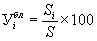  - уровень благоустройства жилищного фонда  коммунальнойуслугой, %;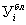 Si - общая площадь жилищного фонда, оборудованного инженерными коммуникациями для предоставления коммунальнойуслуги, тыс.кв.метров;S - общая площадь жилищного фонда, тыс.кв.метров;i - коммунальная услуга.2.Доля потребителей, обеспеченных доступом к коммунальной инфраструктуре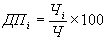 ДПi - доля потребителей, обеспеченных доступом к коммунальной инфраструктуре, %;Чi - число жителей, проживающих в жилищном фонде, оборудованном инженерными коммуникациями для предоставления коммунальной услуги, чел;Ч - общая численность жителей, чел.;i - коммунальная услуга.3.Коэффициент обеспечения потребности в  коммунальной услуге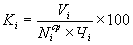 Ki - коэффициент обеспечения потребности в коммунальной услуге,  %;Vi - прогнозный объем реализации коммунальной услуги, предусмотренный в ее производственной программе, ед. измерения услуги; - средний норматив потребления коммунальной услуги на 1 чел.;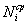 Чi - число жителей, проживающих в жилищном фонде, оборудованном инженерными коммуникациями для предоставления коммунальной услуги, чел.4.Уровень бесперебойности обеспечения потребителя коммунальными  услугами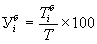  - уровень бесперебойности обеспечения потребителя коммунальной  услугой,  %;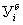 - период бесперебойного пользования коммунальной услугой;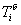 Т - соответствующий календарный период (сутки, месяц, квартал, год).